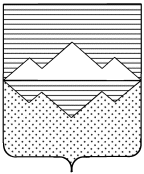 СОВЕТ ДЕПУТАТОВБЕРДЯУШСКОГО ГОРОДСКОГО ПОСЕЛЕНИЯСАТКИНСКОГО МУНИЦИПАЛЬНОГО РАЙОНАЧЕЛЯБИНСКОЙ ОБЛАСТИ РЕШЕНИЕ                                  от 21 июня 2017 года № 74/1п.БердяушОб утверждении Положения о порядке проведения конкурса на замещение должности муниципальной службы в органе местного самоуправления Бердяушского городского поселенияНа основании Федерального закона от 06 октября 2003 года №131-ФЗ «Об общих принципах организации местного самоуправления в Российской Федерации», Федерального закона от 2 марта 2007 г. №25-ФЗ "О муниципальной службе в Российской Федерации",  Закона  Челябинской области  от 30 мая 2007 г. №144-ЗО  "О регулировании муниципальной службы в Челябинской области", Устава Бердяушского городского поселения, утвержденного решением Совета депутатов Бердяушского городского поселения от 26.08.2005 г. №12, Методических  рекомендаций  по установлению детализированных квалификационных требований к претендентам на замещение должностей муниципальной службы и муниципальным служащим, организации отбора и оценки на соответствие указанным требованиям,СОВЕТ ДЕПУТАТОВ БЕРДЯУШСКОГО ГОРОДСКОГО ПОСЕЛЕНИЯ РЕШАЕТ:1. Утвердить Положение о порядке проведения конкурса на замещение должности муниципальной службы в органе местного самоуправления Бердяушского городского поселения, согласно приложения.2. Настоящее Решение вступает в силу после дня официального опубликования (обнародования).3. Опубликовать настоящее Решение в газете «Саткинский рабочий» и разместить  на официальном сайте. 3. Контроль за выполнением настоящего решения оставляю за собой.Председатель Совета депутатовБердяушского городского поселения                                                                     С.В. ЩербаковаПриложение к решению Совета депутатов Бердяушского городского поселенияот 21 июня 2017 года № 74\1Положение о порядке проведения конкурса на замещение должности муниципальной службы в органе местного самоуправления Бердяушского городского поселения1. Настоящим Положением в соответствии со статьей 17 Федерального закона от 2 марта 2007 года N 25-ФЗ «О муниципальной службе в Российской Федерации» определяются порядок и условия проведения конкурса на замещение вакантной должности муниципальной службы в органе местного самоуправления Бердяушского городского поселения  (далее – Администрация). Конкурс на замещение вакантной должности муниципальной службы (далее - конкурс) обеспечивает конституционное право граждан Российской Федерации на равный доступ к муниципальной службе, а также право муниципальных служащих на должностной рост на конкурсной основе. 2. Конкурс в Администрации объявляется в соответствии с распоряжением главы Бердяушского городского поселения (далее Глава) при наличии вакантной (не замещенной муниципальным служащим) должности муниципальной службы, замещение которой в соответствии с настоящим Положением может быть произведено на конкурсной основе. 3. Конкурс не проводится: 1) при заключении срочного трудового договора; 2) при назначении муниципального служащего на иную должность муниципальной службы в случаях: а) предоставления должности муниципальной службы соответствующей квалификации муниципального служащего в связи с невозможностью им по состоянию здоровья в соответствии с медицинским заключением исполнять должностные обязанности по замещаемой должности муниципальной службы; б) предоставления муниципальному служащему с учетом уровня его квалификации, профессионального образования и стажа муниципальной службы возможности замещения иной должности муниципальной службы в связи с сокращением должности муниципальной службы, замещаемой муниципальным служащим; 3) при назначении на должность муниципальной службы муниципального служащего (гражданина), состоящего в кадровом резерве, сформированном на конкурсной основе. 4. Конкурс может не проводиться: а) при назначении на отдельные должности муниципальной службы, исполнение должностных обязанностей по которым связано с использованием сведений, составляющих государственную тайну, по перечню должностей, утверждаемому Главой; б) при назначении на должности муниципальной службы, относящиеся к группе младших должностей муниципальной службы. 5. Право на участие в конкурсе имеют граждане Российской Федерации, достигшие возраста 18 лет, владеющие государственным языком Российской Федерации и соответствующие квалификационным требованиям к вакантной должности муниципальной службы, установленным в соответствии со статьей 9 Федерального закона от 2 марта 2007 года N 25-ФЗ «О муниципальной службе в Российской Федерации» для замещения должностей муниципальной службы. Муниципальный служащий вправе на общих основаниях участвовать в конкурсе независимо от того, какую должность он замещает на период проведения конкурса. 6. Конкурс проводится в два этапа.На первом этапе Администрация не позднее чем за 20 дней до дня проведения конкурса публикует в газете «Саткинский рабочий» объявление об условиях конкурса, сведения о дате, времени и месте его проведения, а также проект трудового договора. В публикуемом объявлении указываются наименование вакантной должности муниципальной службы, квалификационные требования, предъявляемые к претенденту на замещение этой должности, место и время приема документов, подлежащих представлению в соответствии с пунктом 7 настоящего Положения, срок, до истечения которого принимаются указанные документы, а также сведения об источнике подробной информации о конкурсе. Объявление о приеме документов для участия в конкурсе и информация о конкурсе также может быть размещено  на официальном сайте Администрации в сети Интернет. 7. Гражданин Российской Федерации, изъявивший желание участвовать в конкурсе, представляет в Администрацию: а) личное заявление с просьбой об участии в конкурсе; б) собственноручно заполненную и подписанную анкету по форме, утвержденной распоряжением Правительства Российской Федерации от 26 мая 2005 года N 667-р; в) копию паспорта или заменяющего его документа (соответствующий документ предъявляется лично по прибытии на конкурс); г) документы, подтверждающие необходимое профессиональное образование, стаж работы и квалификацию: д) копию трудовой книжки (за исключением случаев, когда служебная (трудовая) деятельность осуществляется впервые) или иные документы, подтверждающие трудовую (служебную) деятельность гражданина; е) копии документов о профессиональном образовании, а также по желанию гражданина - о дополнительном профессиональном образовании, о присвоении ученой степени, ученого звания, заверенные нотариально или кадровыми службами по месту работы (службы); ё) копию страхового свидетельства обязательного пенсионного страхования (за исключением случаев, когда служебная (трудовая) деятельность осуществляется впервые); ж) копию свидетельства о постановке физического лица на учет в налоговом органе по месту жительства на территории Российской Федерации; з) копии документов воинского учета - для военнообязанных и лиц, подлежащих призыву на военную службу; и) заключение медицинского учреждения об отсутствии заболевания, препятствующего поступлению на муниципальную службу по установленной приказом Минздравсоцразвития Российской Федерации от 14 декабря 2009 года № 984н форме; к) сведения о доходах за год, предшествующий году поступления на муниципальную службу, об имуществе и обязательствах имущественного характера. 8. Гражданин не может быть допущен к участию в конкурсе в следующих случаях:а) признания его недееспособным или ограниченно дееспособным решением суда, вступившим в законную силу;б) осуждения его к наказанию, исключающему возможность замещать должности муниципальной службы решением суда, вступившим в законную силу;в) наличия заболевания, препятствующего замещению должности муниципальной службы, подтвержденного заключением медицинского учреждения;г) близкого родства или свойства (родители, дети, супруги, братья, сестры, а также братья, сестры, родители и дети супругов) с муниципальным служащим, если последующее замещение должности муниципальной службы будет связано с непосредственной подчиненностью или подконтрольностью одного их них другому;д) отказа от прохождения процедуры оформления допуска к сведениям, составляющим государственную и иную охраняемую федеральными законами тайну, если должность муниципальной службы, на замещение которой претендует гражданин, связана с использованием таких сведений;е) наличие гражданства иностранного государства, за исключением тех случаев, когда претендент является гражданином государства-участника международного договора Российской Федерации, в соответствии с которым иностранный гражданин имеет право находиться на муниципальной службе;ё) представления подложных документов или заведомо ложных сведений при оформлении участия в конкурсе;ж) непредставления или представления заведомо ложных сведений о доходах, об имуществе и обязательствах имущественного характера по форме, установленной муниципальным нормативным правовым актом;з) несоответствия квалификационным требованиям (уровню и специализации профессионального образования, стажу работы по специальности и другим), установленным действующим законодательством о муниципальной службе;и) наличия иных ограничений, установленных законодательством о муниципальной службе.9.  Для замещения должности муниципальной службы требуется соответствие квалификационным требованиям к уровню профессионального образования, стажу муниципальной службы или работы по специальности, направлению подготовки, знаниям и умениям, которые необходимы для исполнения должностных обязанностей, а также при наличии соответствующего решения представителя нанимателя (работодателя) - к специальности, направлению подготовки. 10. Квалификационные требования к уровню профессионального образования, стажу муниципальной службы или стажу работы по специальности, направлению подготовки, необходимые для замещения должностей муниципальной службы в Администрации:а) высших и главных должностей муниципальной службы - высшее профессиональное образование, а также стаж муниципальной службы не менее трех лет или стаж работы по специальности, направлению подготовки не менее трех лет; б) ведущих и старших должностей муниципальной службы - среднее профессиональное образование и стаж работы по специальности, направлению подготовки не менее 5 лет или высшее профессиональное образование; в) младших должностей муниципальной службы - среднее профессиональное образование.г) для лиц, имеющих дипломы специалиста или магистра с отличием, в течение трех лет с даты выдачи указанных дипломов устанавливается квалификационное требование к стажу муниципальной службы или стажу работы по специальности, направлению подготовки для замещения должностей муниципальной службы главной группы не менее одного года стажа муниципальной службы или стажа работы по специальности.В стаж работы по специальности, направлению подготовки включаются периоды осуществления деятельности по специальности (направлению подготовки), соответствующей направлению деятельности, необходимой для надлежащего исполнения муниципальным служащим должностных обязанностей.Квалификационные требования к знаниям и умениям, которые необходимы для исполнения должностных обязанностей, устанавливаются в зависимости от области и вида профессиональной служебной деятельности муниципального служащего его должностной инструкцией. Должностной инструкцией муниципального служащего могут также предусматриваться квалификационные требования к специальности, направлению подготовки.11. Муниципальный служащий Администрации, изъявивший желание участвовать в конкурсе подает заявление на имя Главы. Кадровая служба Администрации способствует ему в получении документов, необходимых для участия в конкурсе. 12. С согласия гражданина (муниципального служащего) проводится процедура оформления его допуска к сведениям, составляющим государственную и иную охраняемую законом тайну, если исполнение должностных обязанностей по должности муниципальной службы, на замещение которой претендует гражданин (муниципальный служащий), связано с использованием таких сведений. Достоверность сведений, представленных гражданином (муниципальным служащим), подлежит проверке. 13. Гражданин (муниципальный служащий) не допускается к участию в конкурсе в связи с его несоответствием квалификационным требованиям к вакантной должности муниципальной службы, а также в связи с ограничениями, установленными статьей 13 Федерального закона от 2 марта 2007 года N 25-ФЗ «О муниципальной службе в Российской Федерации» для поступления на муниципальную службу и ее прохождения. Несвоевременное представление документов, представление их не в полном объеме или с нарушением правил оформления являются основанием для отказа гражданину в допуске к участию в конкурсе, о чем гражданину сообщается в письменной форме в течение 3 дней с момента подачи документов. 14. Решение о дате, месте и времени проведения второго этапа конкурса принимается Главой после проверки достоверности сведений, представленных претендентами на замещение вакантной должности муниципальной службы, а также после оформления в случае необходимости допуска к сведениям, составляющим государственную и иную охраняемую законом тайну. В случае установления в ходе проверки обстоятельств, препятствующих поступлению гражданина на муниципальную службу, указанных в пункте 8 настоящего Положения, он информируется в письменной форме Главой о причинах отказа в участии в конкурсе в течение 3 дней с момента установления обстоятельств, препятствующих гражданину (муниципальному служащему) принимать участие в конкурсе, но не позднее 15 дней со дня объявления о проведении конкурса. 15. Претендент на замещение вакантной должности муниципальной службы, не допущенный к участию в конкурсе, вправе обжаловать это решение в соответствии с законодательством Российской Федерации. 16. Кадровая служба не позднее чем за 5 дней до начала второго этапа конкурса направляет сообщения о дате, месте и времени его проведения гражданам (муниципальным служащим), допущенным к участию в конкурсе (далее - кандидаты). При проведении конкурса кандидатам гарантируется равенство прав в соответствии с Конституцией Российской Федерации и федеральными законами. 17. Если в результате проведения конкурса не были выявлены кандидаты, отвечающие квалификационным требованиям к вакантной должности муниципальной службы, на замещение которой он был объявлен, Глава может принять решение о проведении повторного конкурса. 18. Для проведения конкурса распоряжением Главы образуется конкурсная комиссия, действующая на постоянной основе.  В состав конкурсной комиссии включаются Глава, уполномоченные им муниципальные служащие, представители научных и образовательных учреждений, других организаций, приглашаемые по запросу Главы в качестве независимых экспертов - специалистов по вопросам, связанным с муниципальной службой, без указания персональных данных экспертов. Состав конкурсной комиссии для проведения конкурса на замещение вакантной должности муниципальной службы, исполнение должностных обязанностей по которой связано с использованием сведений, составляющих государственную тайну, формируется с учетом положений законодательства Российской Федерации о государственной тайне. 19. Состав конкурсной комиссии формируется таким образом, чтобы была исключена возможность возникновения конфликта интересов, которая могла бы повлиять на принимаемые конкурсной комиссией решения. 20. Конкурсная комиссия состоит из председателя, заместителя председателя, секретаря и членов комиссии, общим численным составом 5 человек. В Администрации допускается образование нескольких конкурсных комиссий для различных категорий и групп должностей муниципальной службы. 21. Конкурс заключается в оценке профессионального уровня кандидатов на замещение вакантной должности муниципальной службы, их соответствия квалификационным требованиям к этой должности. При проведении конкурса конкурсная комиссия оценивает кандидатов на основании представленных ими документов об образовании, прохождении гражданской или иной государственной, муниципальной службы, осуществлении другой трудовой деятельности, а также на основе конкурсных процедур с использованием не противоречащих федеральным законам и другим нормативным правовым актам Российской Федерации методов оценки профессиональных и личностных качеств кандидатов, включая индивидуальное собеседование, анкетирование, проведение групповых дискуссий, написание реферата или тестирование по вопросам, связанным с выполнением должностных обязанностей по вакантной должности муниципальной службы, на замещение которой претендуют кандидаты. При оценке профессиональных и личностных качеств кандидатов конкурсная комиссия исходит из соответствующих квалификационных требований к вакантной должности муниципальной службы, а также иных положений, установленных законодательством Российской Федерации о муниципальной службе. 22. Заседание конкурсной комиссии проводится при наличии не менее двух кандидатов. Заседание конкурсной комиссии считается правомочным, если на нем присутствует не менее двух третей от общего числа ее членов. Решения конкурсной комиссии по результатам проведения конкурса принимаются открытым голосованием простым большинством голосов ее членов, присутствующих на заседании. При равенстве голосов решающим является голос председателя конкурсной комиссии. 23. По итогам проведения конкурса конкурсная комиссия принимает одно из следующих решений:а) о признании одного из участников победителем конкурса;б) о признании всех претендентов не соответствующими требованиям к вакантной должности муниципальной службы;в) о признании конкурса несостоявшимся. Конкурсная комиссия принимает решение о признании конкурса несостоявшимся в следующих случаях:а) отсутствие заявлений для участия в конкурсе;б)  наличие менее двух заявлений претендентов на участие в конкурсе;в)  отзыв всех заявлений претендентов во время проведения конкурса. Решение конкурсной комиссии принимается в отсутствие кандидата и является основанием для назначения его на вакантную должность муниципальной службы либо отказа в таком назначении. 24. Результаты голосования и решение конкурсной комиссии оформляются протоколом, который подписывают все члены комиссии, присутствовавшие на заседании.Протокол направляется работодателю и служит основанием для издания им правового акта о назначении победителя конкурса на вакантную должность муниципальной службы, объявленную на конкурсное замещение, и заключения с ним соответствующего трудового договора.25. Сообщения о результатах конкурса направляются в письменной форме кандидатам в 7-дневный срок со дня его завершения. Информация о результатах конкурса также размещается в указанный срок в газете «Саткинский рабочий».Информация о результатах конкурса также может размещаться на официальном сайте Администрации в сети Интернет. 26. В случае установления после оформления решения конкурсной комиссии обстоятельств, препятствующих в соответствии с Федеральным законом от 2 марта 2007 года N 25-ФЗ «О муниципальной службе в Российской Федерации» принятию на муниципальную службу победителя конкурса, результаты конкурса решением конкурсной комиссии аннулируются, о чем сообщается победителю конкурса в течение 3 дней с момента принятия решения. Решение об аннулировании результатов конкурса размещается в семидневный срок в газете «Саткинский рабочий». Данная информация также может размещаться на официальном сайте Администрации в сети Интернет. 27. Документы претендентов на замещение вакантной должности муниципальной службы, не допущенных к участию в конкурсе, и кандидатов, участвовавших в конкурсе, возвращаются по письменному заявлению в течение трех лет со дня завершения конкурса.До истечения этого срока документы хранятся в архиве Администрации, после чего подлежат уничтожению. 28. Расходы, связанные с участием в конкурсе (проезд к месту проведения конкурса и обратно, наем жилого помещения, проживание, пользование услугами средств связи и другие), осуществляются кандидатами за счет собственных средств. 29. Кандидат вправе обжаловать решение конкурсной комиссии в соответствии с законодательством Российской Федерации. Глава Бердяушского городского поселения                                                          Н.В.Салионова       